CORONAVIRUS – Start schooljaar 2020-2021 VOOR GVB-HET GROENE LILARE – Elst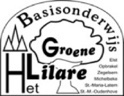 Beste ouderNa overleg beslisten het onderwijsveld en de onderwijsministers van de verschillende gemeenschappen om het volledige onderwijs op 1 september te laten starten in pandemieniveau geel met grote waakzaamheid.Wij willen u  graag informeren over de richtlijnen en maatregelen die vanaf 1 september op onze school gelden:Kinderen die ziek zijn, blijven thuisWarme maaltijden mogen terug op school. Gelieve aan de klastitularis, via het bestelformulier, te laten weten wie dit wenst. We eten terug in de gezamenlijke refter. Voor- en naschoolse opvangVan 7u tot 8u  is er voorschoolse opvang.  U brengt uw kind tot aan de voordeur van het huis vooraan (via grote poort). Je kind wordt daar binnengelaten voor de opvang. U verlaat de school via het kleine poortje (éénrichtingsverkeer). Ouders dragen steeds een mondmasker en betreden de opvangruimte niet.Na school is er opvang tot 18 u.  Hier gelden dezelfde regels. Je komt de school binnen via de grote poort. Je kind kan via de voordeur van het huis tot bij u komen. Jullie nemen dan het kleine poortje om naar huis te gaan. Zo behouden wij het éenrichtingsverkeer. Aankomst na 8u.Kinderen die niet naar de opvang komen, komen van 8u tot 8u25 binnen langs de schoolpoort.  Ouders kunnen hun kinderen begeleiden tot aan de schoolpoort, dragen een mondmasker en betreden de school niet!Ouders die te voet komen, kunnen hun kind begeleiden tot aan de schoolpoort en dragen een mondmasker. Ouders betreden de school niet!  Ze verlaten onmiddellijk de schoolomgeving.Om 8.25u gaat de poort op slot. We hebben een deurbel aan de poort indien nodig. Gelieve steeds op tijd te komen want dit stoort de lessen. Alvast bedankt hiervoor!Afhalen Kinderen die na 16u niet naar de opvang gaan, worden afgehaald tussen 15.35u en 16.00u (op vrijdag tussen 15u10 en 16u, op woensdag tussen 11u25 en 12u).
U volgt de aangegeven richting via de zone IN (grote poort is de ingang, kleine poort is de uitgang) Hier blijft het steeds afstand houden en mondmasker dragen. De juffen zullen uw kind tot bij u brengen.  Houd afstand en stap onmiddellijk verder, praatjes zullen op een andere manier moeten gebeuren. De juffen staan steeds digitaal ter beschikking, opmerkingen kunnen via mail worden gemeld.BusNormale regelingSpeeltijdenKinderen kunnen allemaal samen spelen op de speelplaats.  De speelplaatsbubbels verdwijnen.Infovergadering 3 septemberDe infovergadering van 3 september gaat niet door.  Er zal een digitaal alternatief voorzien worden.Terugkeer uit vakantie.Wie terugkeert uit vakantie, volgt de geldende adviezen.  Meer info op https://www.info-coronavirus.be/nl/reizen/Indien uw kind niet kan starten op 1 september, verwittig dan zeker de school.Trakteren bij verjaardagen kan nog steeds mits de nodige hygiënische  maatregelen. Hou het liefst wel eenvoudig.De wandeling die gepland was op 13 september wordt verplaatst naar 20 september!Belangrijk : Deze regeling geldt zolang fase geel van kracht is.  Als er beslist wordt om over te schakelen naar fase oranje of rood, zullen er nieuwe maatregelen genomen worden  en zullen wij u daarvan tijdig informeren.Vriendelijke groeten,Directie en leerkrachtenteam